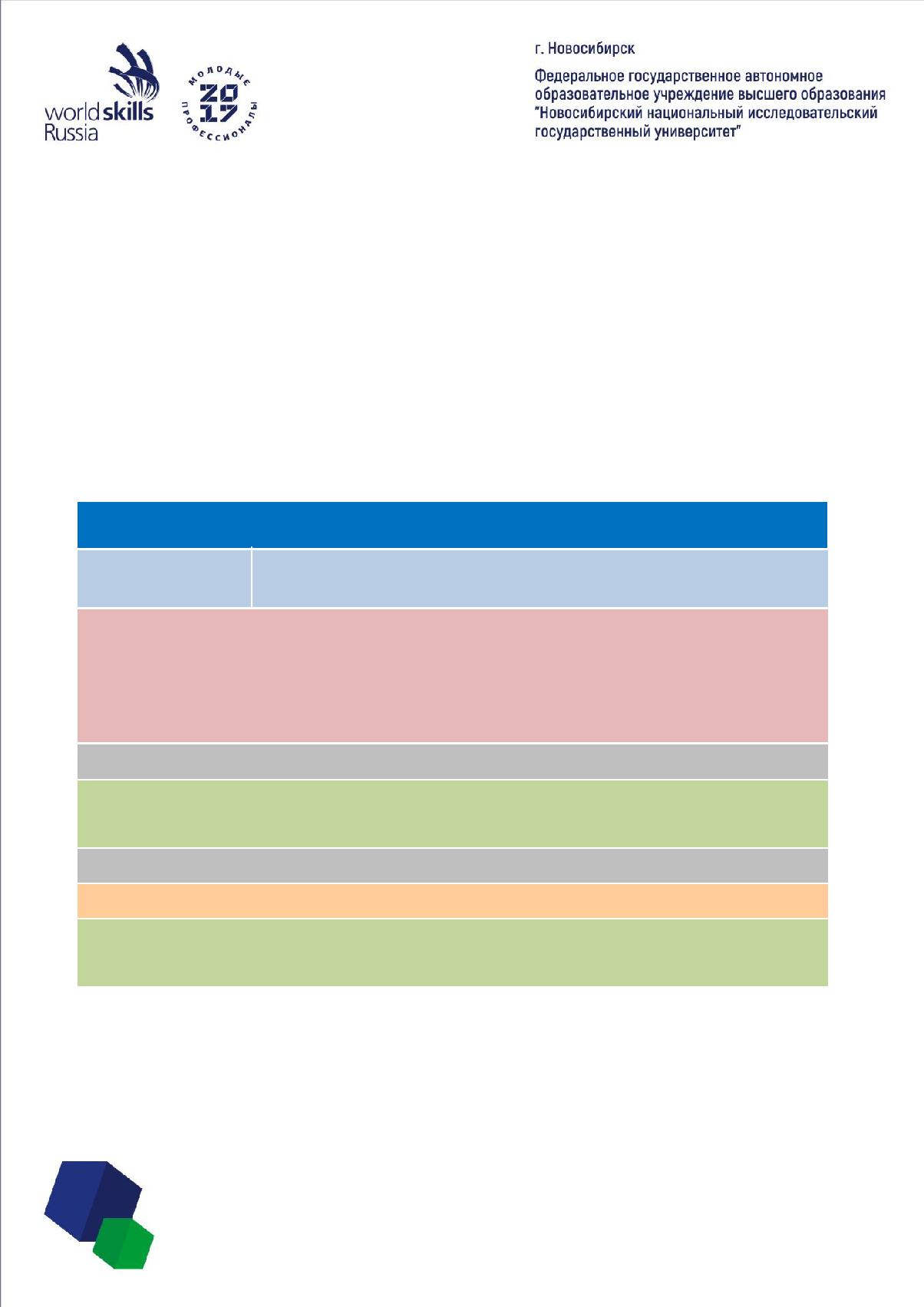 С-2, 16 декабря, воскресеньеС-2, 16 декабря, воскресенье8.00-12.00Монтаж площадок12.00-13.00ОБЕД13.00-13.15Регистрация экспертов на площадке13.15-13.45Инструктаж по ТБ 13.45-14.15Распределение ролей между экспертами14.15-14.30Подписание протоколовС-1, 17 декабря, понедельникС-1, 17 декабря, понедельник12.00-13.00ОБЕД13.00-14.00Церемония открытия Чемпионата14.00-14.30Трансфер на конкурсную площадку14.00-14.15Регистрация экспертов на площадке14.15-14.45Инструктаж по ТБ экспертов14.45-15.15Брифинг с участниками15.15-15.30Инструктаж по ТБ участников15.30-15.45Жеребьёвка рабочих мест участников15.45-17.45Знакомство с рабочими местами, ознакомление с конкурсной документацией16.30-17.30Брифинг с экспертами17.30-17.45Подписание протоколовС 1, 10 апреля, вторникС 1, 10 апреля, вторник08.15-08.30Регистрация участников на конкурсной площадке08.30-08.45Брифинг (эксперты, участники), проверка рабочих мест, заполнение и подписание протоколов08.45-09.00Выдача задания и ознакомление с заданием 09.00-09.15Обсуждение задания с экспертом-компатриотом09.15-10.45Сессия 1, выполнение конкурсантами задания10.45-11.00Перерыв 11.00-12.30Сессия 1, выполнение конкурсантами задания12.30-13.00ОБЕД13.00-13.15Брифинг (эксперты, участники), проверка рабочих мест, заполнение и подписание протоколов13.15-13.30Выдача задания и ознакомление с заданием13.30-13.45Обсуждение задания с экспертом-компатриотом13.45-15.15Сессия 2, выполнение конкурсантами задания14.00-17.15Проверка экспертами Сессии 115.15-15.30Перерыв 15.30-17.00Сессия 2, выполнение конкурсантами задания17.00-17.15Подведение итогов дня: обмен мнениями и опытом с другими конкурсантами и экспертами17.15-17.30Подписание протоколов17.00-20.00Проверка экспертами Сессии 220.00-21.00Занесение итогов дня в CISС 2, 11 апреля, средаС 2, 11 апреля, среда08.15-08.30Регистрация участников на конкурсной площадке08.30-08.45Брифинг (эксперты, участники), проверка рабочих мест, заполнение и подписание протоколов08.45-09.00Выдача задания и ознакомление с заданием09.00-09.15Обсуждение задания с экспертом-компатриотом09.15-10.45Сессия 3, выполнение конкурсантами задания10.45-11.00Перерыв 11.00-12.30Сессия 3, выполнение конкурсантами задания12.30-13.00ОБЕД13.00-13.15Брифинг (эксперты, участники), проверка рабочих мест, заполнение и подписание протоколов13.15-13.30Выдача задания и ознакомление с заданием13.30-13.45Обсуждение задания с экспертом-компатриотом13.45-15.15Сессия 4, выполнение конкурсантами задания14.00-17.15Проверка экспертами Сессии 115.15-15.30Перерыв 13.30-17.00Сессия 4, выполнение конкурсантами задания17.00-17.15Подписание протоколов17.00-17.15Подведение итогов дня: обмен мнениями и опытом с другими конкурсантами и экспертами17.00-20.00Проверка экспертами Сессии 420.00-21.00Занесение итогов дня в CISС+1, 12 апреля, четвергС+1, 12 апреля, четверг08.00-12.00Демонтаж площадокС+2, 13 апреля, пятницаС+2, 13 апреля, пятница10.00-11.00Церемония закрытия Чемпионата, награждение 